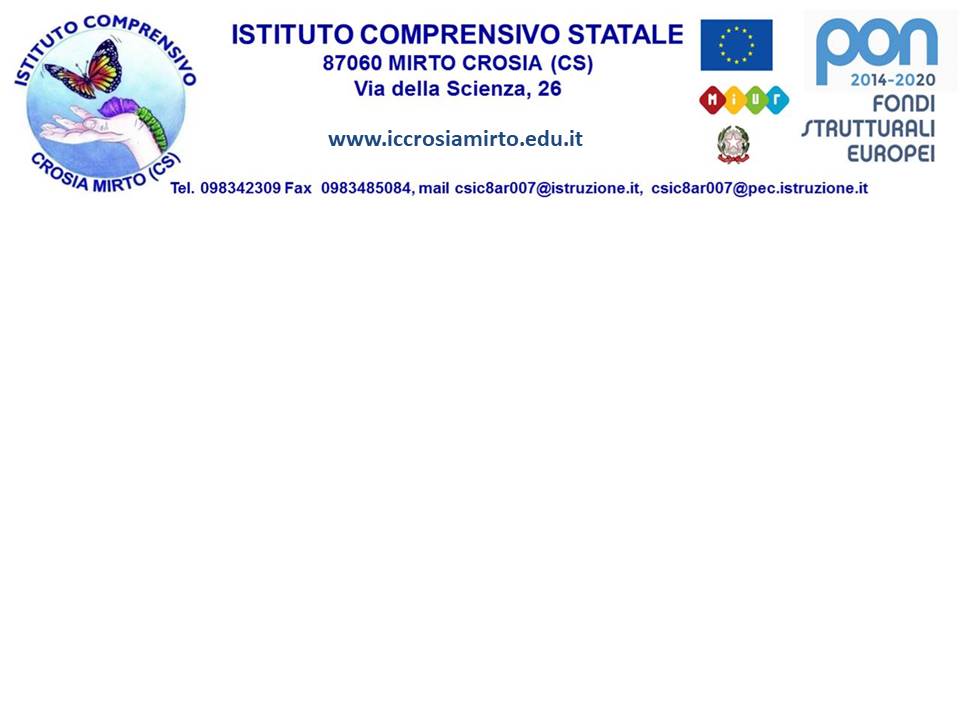 anno scolastico 2018/2019	Visto il parere favorevole del collegio dei docenti nella seduta del ____________ sono stato/a designato/a dal Dirigente Scolastico, con nomina prot. n. ____________ del _______________, tutor del/la docente Nome COGNOME immesso/a in ruolo in Fase 0/A a decorrere dal______, incaricato/a di insegnare la/le disciplina/e xxxxxxxx (cl. di conc. A0xxx) nelle classi xxx, xxx, xxx.La docente ha effettuato dunque nella nostra scuola l’anno di formazione e di prova, secondo quanto disposto dall’art. 1, comma 98 a), della Legge n.107/2015 e richiamato dalla nota ministeriale n. 36167 del 05/11/2015 nel paragrafo 2.Insegnando la stessa disciplina/oppureSebbene insegni xxxxx (cl. di conc. Xxx), disciplina differente da quella per cui la docente è entrata in ruolo, essendo abilitata anche per la classe di concorso xxx/oppureSebbene insegni xxxxx (cl. di conc. Xxx), materia affine alla disciplina per cui la docente è entrata i ruolo,ho accompagnato il/la collega in questo periodo di formazione nella stesura del Bilancio delle competenze iniziali, durante la fase del “peer to peer” e nella stesura del Bilancio delle competenze finali, per un totale di 18 ore. Dall’osservazione è emerso che…..Segue breve descrizione degli aspetti significativi dell’anno di formazione (a titolo di esempio, si possono estrapolare informazioni su: integrazione nella comunità scolastica/aspetti relazionali; grado di innovazione didattico/metodologica del percorso scelto come oggetto della relazione; interdisciplinarità; coerenza metodologica del percorso rispetto agli obiettivi attesi; capacità di gestione delle dinamiche del gruppo classe; capacità di riflessione sul proprio lavoro).Se ne dà  la matrice:Momenti di progettazione e sperimentazione reciproche effettuate in classeModalità di verifica e di valutazione adottateGestione e del clima della classe durante le osservazioniCompetenze culturali e disciplinari, metodologiche e didattiche, organizzative, relazionali e gestionali
dimostrate.Strategie inclusive poste in essere per gli alunni con bisogni educativi speciali e per lo sviluppo delle eccellenze.Partecipazione attiva alla vita della scuola sia nelle attività formative che collegiali.Prof.(ssa)Nome COGNOME tutorRelazione Finale Del TutorPer il/la neo immessa in ruolo prof. (ssa) Nome COGNOMEAnno scolastico2018/2019